" Тактильные сенсорные мешочки"Цель: развитие тактильного восприятия (учить подбирать парные предметы на ощупь и по звучанию).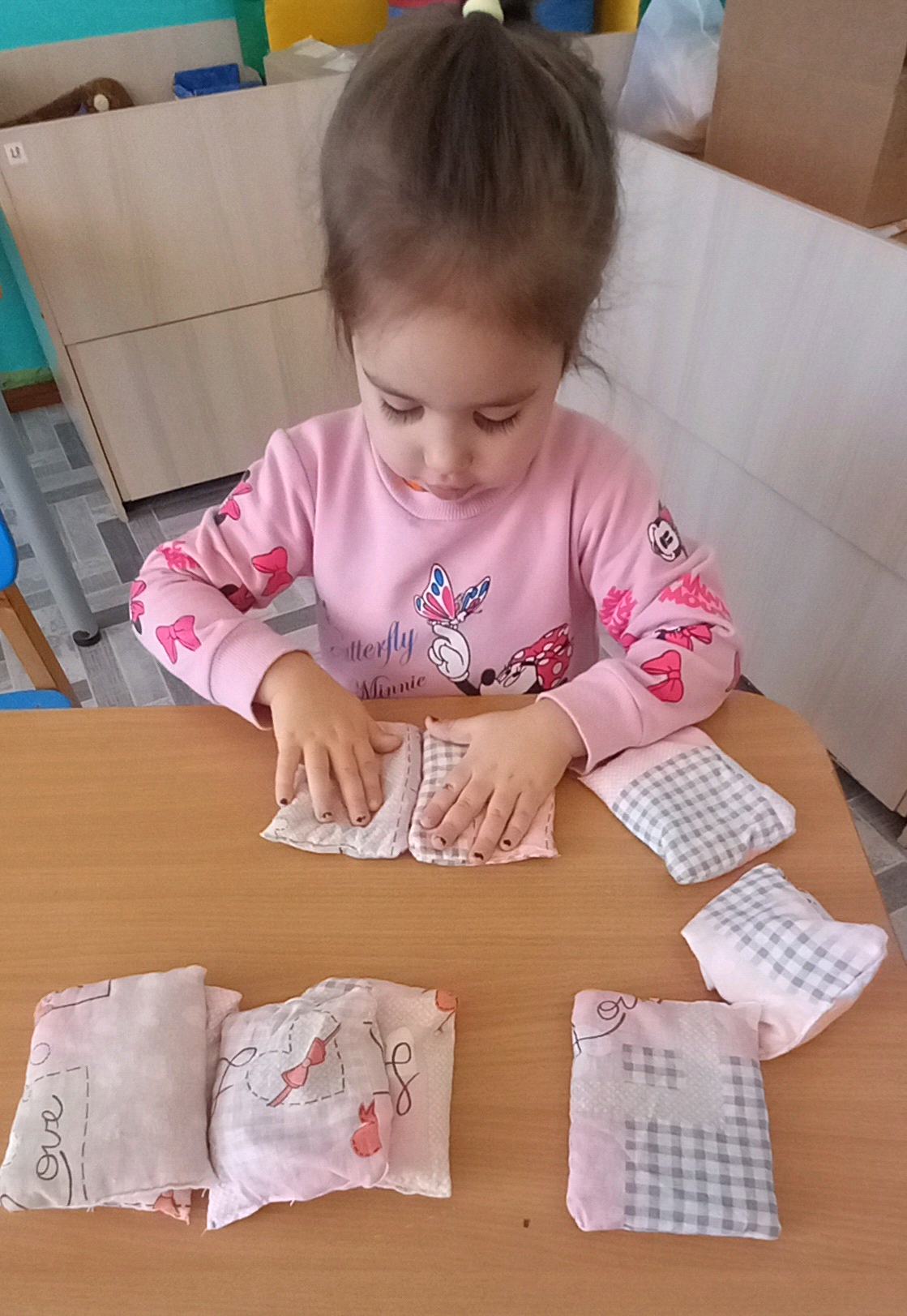 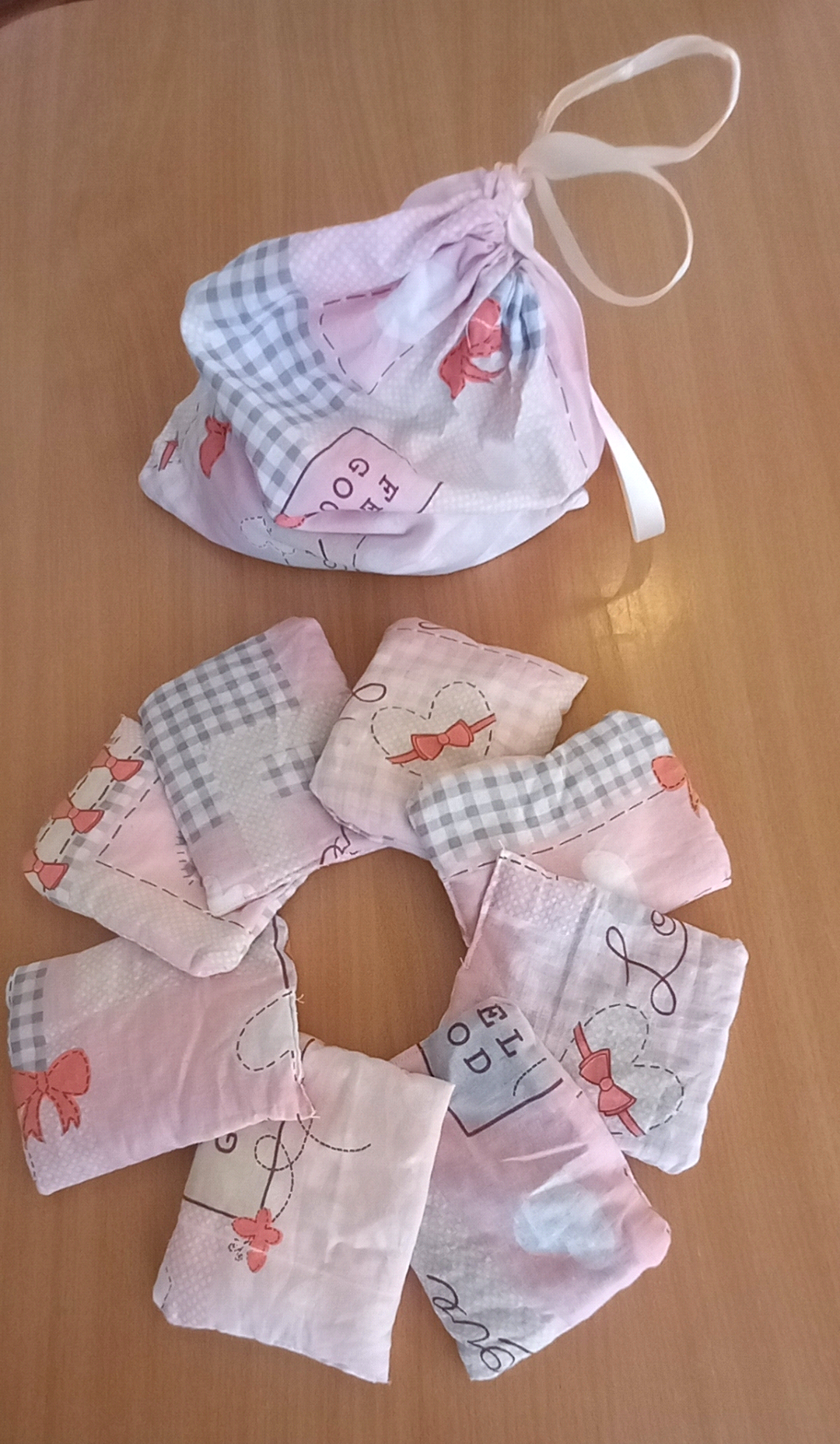 